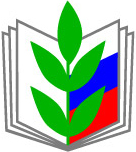 План работы Совета молодых педагогов (СМП)при Красноярском краевом комитете Профсоюза на 2022 год№МероприятиеОтветственныеСроки проведенияI. Организационная деятельностьI. Организационная деятельностьI. Организационная деятельностьI. Организационная деятельностьПроведение заседаний СМП (очно/заочно)Т.О. Иванникова, Д.В. Киреева,Члены СМПОчно 1 раз в год(январь);в формате онлайн (при необходимости)Проведение заседаний Президиума СМП (очно/заочно)Президиум СМПЕжеквартальноСодействие формированию районных и городских объединений молодых педагогов, методическая поддержкаПрофсоюзные организации, специалисты аппарата ККВ течение годаСбор информации, обобщение и обсуждение предложений по решению проблем молодых педагоговПрезидиум СМП, члены СМПВ течение годаОказание практической и консультативной помощи молодым педагогамСпециалисты аппарата ККВ течение годаПодготовка отчета о работе СМП за год. Выступление с докладом на заседании СМПД.В. Киреева, Т.О. Иванникова,президиум СМПЯнварьУчастие в заседаниях Молодежного совета Федерации профсоюзов Красноярского краяА.Н. Егоров,Т.О. ИванниковаВ течение годаII. Участие в профсоюзных акциях, конкурсахII. Участие в профсоюзных акциях, конкурсахII. Участие в профсоюзных акциях, конкурсахII. Участие в профсоюзных акциях, конкурсахСодействие активному участию молодых педагогов в конкурсах и акциях краевой организации Профсоюза, Общероссийского Профсоюза образованияТ.О. Иванникова,Члены СМПВ течение годаРеализация социального проекта «Культурный полиатлон» для советов молодых педагогов Красноярского краяТ.О. Иванникова, Н.А. Савченко, Президиум СМПВ течение годаУчастие молодых педагогов в первомайской акции ПрофсоюзовПрофсоюзные организации, члены СМП1 маяКонкурс профсоюзных событий (название рабочее)Профсоюзные организации, члены СМПИюль-октябрьУчастие молодых педагогов в мероприятиях Всемирного Дня действий профсоюзов «За достойный труд»Профсоюзные организации, члены СМП7 октябряУчастие молодых педагогов в мероприятиях Профсоюза, посвященных тематическому Году Корпоративной культуры Общероссийского Профсоюза образованияТ.О. Иванникова,Члены СМППо отдельному плану, в течение годаУчастие молодых педагогов в мероприятиях, приуроченных к Году информационной политики и цифровизации работы профсоюзов Т.О. Иванникова,Члены СМППо отдельному плану, в течение годаIII. Обучение и подготовка профактиваIII. Обучение и подготовка профактиваIII. Обучение и подготовка профактиваIII. Обучение и подготовка профактиваУчастие молодых педагогов в проекте «Онлайн-школа молодого педагога»Т.О. Иванникова, Н.А. Савченко, члены СМПЯнварь-апрельУчастие молодых педагогов в правовой школе ПрофсоюзаТ.О. Иванникова, Н.А. Савченко, члены СМПФевральПривлечение молодых педагогов к участию в краевых мероприятиях по обучению профсоюзного актива Т.О. Иванникова, члены СМП, специалисты аппарата ККВ течение годаУчастие молодых педагогов в VI выездной школе ПрофсоюзаТ.О. Иванникова, Президиум СМПИюньОктябрь-ноябрьУчастие членов СМП в смене «Общество» ТИМ БирюсаН.А. СавченкоИюльУчастие молодых педагогов в мероприятиях проводимых ЦС Профсоюза («ВПШ», «Таир», «Тренинг-лагерь»)Н.А. СавченкоВ течение годаУчастие в образовательном проекте ФНПР «Стратегический резерв – 2022»Т.О. ИванниковаПо отдельному плануУчастие в обучающих мероприятиях ФПККТ.О. Иванникова,А.Н. ЕгоровПо отдельному плануРеализация проекта «Профсоюзный урок» в учебных заведениях краячлены СМПВ течение годаIV. Информационно-агитационные мероприятияIV. Информационно-агитационные мероприятияIV. Информационно-агитационные мероприятияIV. Информационно-агитационные мероприятияПодготовка публикаций о деятельности СМП на муниципальном уровне для электронного журнала краевой организации «ПрофВести», группы ВКонтактеЧлены СМП, Т.О. ИванниковаВ течение годаОсвещение событий в рамках медиапроекта «ПрофВести. Видеоверсия»А.Н. Егоров,Т.О. ИванниковаВ течение годаОбновление раздела «Совет молодых педагогов» на сайте краевой организации kr-educat.ru, наполнение его актуальной информацией Т.О. ИванниковаВ течение годаРазвитие группы СМП в социальной сети «ВКонтакте» https://vk.com/smp_krskЧлены СМП, Т.О. ИванниковаВ течение годаФотоакция «Мой профсоюзный Первомай» ко дню солидарности трудящихся 1 маяЧлены СМП, Т.О. ИванниковаМайРазработка печатной продукции для использования в работе Советов молодых педагогов на муниципальном уровне, методических рекомендацийПрезидиум СМП, Т.О. ИванниковаВ течение годаV. Взаимодействие и внешняя деятельностьV. Взаимодействие и внешняя деятельностьV. Взаимодействие и внешняя деятельностьV. Взаимодействие и внешняя деятельностьВстречи с представителями законодательной и исполнительной власти Красноярского краяН.А. СавченкоПо согласованиюУчастие молодых педагогов в мероприятиях МС ФПККТ.О. Иванникова А.Н. ЕгоровПо плану МС ФПККУчастие молодых педагогов в мероприятиях Дома работников просвещенияЕ.Д. Костылецкая, Т.О. ИванниковаПо отдельному плануУчастие членов СМП в мероприятиях, проводимых Ассоциацией молодых педагогов Красноярского краяТ.О. ИванниковаВ течение годаВзаимодействие СМП с другими молодежными организациями Красноярского края и РоссииТ.О. ИванниковаВ течение года